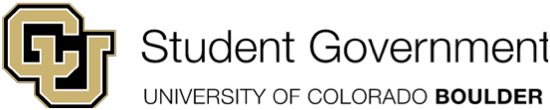 University of Colorado Student GovernmentLegislative CouncilDate: 04/07/2016					           84 LCR 03 — A&S Curriculum Sponsored by:Joseph Soto	                       	President of External AffairsAuthored by:   Joseph Soto                       		President of External AffairsA Resolution in Support of the Arts and Sciences Core CurriculumResolution HistoryThe College of Arts and Sciences has been reviewing the core curriculum for several semesters in hopes of changing the curriculum requirements, which have not been adjusted since 1987 (though an unsuccessful attempt did occur in 2000). This curriculum change, led by Dean Steven Leigh, represents some aspects of why the core curriculum needs to be changed to fit the needs of our campus and the changing complexities of our world.Resolution SummaryThis resolution affirms CUSG’s support for revising the Arts and Sciences core curriculum, and encourages CUSG and the College of Arts and Sciences to continue working together to do outreach around meaningful changes to the core curriculum.Whereas, the Arts and Sciences core curriculum hasn’t been changed in 29 years;Whereas, curriculum should be updated regularly to reflect the changing dynamic of the campus climate as well as the changing world around us;Whereas, changing curriculum makes it easer for students to have opportunities to have their voices heard and their concerns addressed in the process of building curriculums;THEREFORE, BE IT RESOLVED by the Legislative Council of the University of Colorado Boulder Student Government, THAT:Section 1: CUSG supports plans from the Dean of the College of Arts and Sciences to revise the Arts and Sciences core curriculum.Section 2: CUSG encourages the College of Arts and Sciences to work with CUSG and ASSG continuously to ensure that the student voice is maintained throughout the process of revising the core curriculum.Section 3: The resolution shall take effect upon final passage in Legislative Council and upon either obtaining the signature of two Tri-Executives and the Legislative Council President or the lapse of six days without action by the Tri-Executives.Vote Count:_______________________                                                 ______________________Nicholas Trevino                                                                     John LurquinLegislative Council President                                  	        President of Student Affairs_______________________                                                 ______________________Boneth Ahaneku                                                                    Joseph SotoPresident of Internal Affairs                                                   President of External Affairs